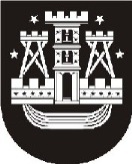 KLAIPĖDOS MIESTO SAVIVALDYBĖS MERASPOTVARKISDĖL KLAIPĖDOS MIESTO SAVIVALDYBĖS TARYBOS POSĖDŽIO SUŠAUKIMO2017 m. gruodžio 14 d. Nr. M-65KlaipėdaVadovaudamasis Lietuvos Respublikos vietos savivaldos įstatymo 13 straipsnio 4 dalimi ir 20 straipsnio 2 dalies 1 punktu,šaukiu 2017 m. gruodžio 21–22 d. 9.00 val. savivaldybės posėdžių salėje Klaipėdos miesto savivaldybės tarybos 34-ąjį posėdį.Darbotvarkė:1. Dėl Klaipėdos miesto savivaldybės tarybos 2016 m. gruodžio 22 d. sprendimo Nr. T2-290 „Dėl Klaipėdos miesto savivaldybės 2017–2019 metų strateginio veiklos plano patvirtinimo“ pakeitimo. Pranešėja I. Butenienė.2. Dėl Klaipėdos miesto savivaldybės tarybos 2003 m. liepos 24 d. sprendimo Nr. 1-243 „Dėl Klaipėdos miesto savivaldybės strateginio planavimo tvarkos patvirtinimo“ pakeitimo. Pranešėja I. Butenienė.3. Dėl Klaipėdos miesto savivaldybės tarybos 2017 m. vasario 23 d. sprendimo Nr. T2-25 „Dėl Klaipėdos miesto savivaldybės 2017 metų biudžeto patvirtinimo“ pakeitimo. Pranešėja R. Kambaraitė.4. Dėl Klaipėdos miesto savivaldybės biudžetinių įstaigų vadovų darbo apmokėjimo sistemos aprašo patvirtinimo. Pranešėja I. Gelžinytė-Litinskienė.5. Dėl Klaipėdos miesto savivaldybės tarybos 2014 m. rugsėjo 15 d. sprendimo Nr. T2-246 „Dėl Klaipėdos miesto savivaldybės biudžetinių kultūros įstaigų teikiamų atlygintinų paslaugų kainų patvirtinimo“ pakeitimo. Pranešėjas N. Lendraitis.6. Dėl Klaipėdos miesto savivaldybės tarybos 2012 m. lapkričio 29 d. sprendimo Nr. T2-281 „Dėl Maitinimo organizavimo Klaipėdos miesto savivaldybės bendrojo ugdymo mokyklose ir ikimokyklinio ugdymo įstaigose tvarkos aprašo patvirtinimo“ pakeitimo. Pranešėja L. Prižgintienė.7. Dėl Klaipėdos miesto savivaldybės tarybos 2016 m. gruodžio 22 d. sprendimo Nr. T2-297 „Dėl aptarnavimo teritorijų Klaipėdos miesto savivaldybės bendrojo ugdymo mokykloms priskyrimo“ pakeitimo. Pranešėja L. Prižgintienė.8. Dėl Klaipėdos miesto savivaldybės tarybos 2016 m. gruodžio 22 d. sprendimo Nr. T2-296 „Dėl Priėmimo į Klaipėdos miesto savivaldybės bendrojo ugdymo mokyklas tvarkos aprašo patvirtinimo“ pakeitimo. Pranešėja L. Prižgintienė.9. Dėl Klaipėdos miesto savivaldybės neformaliojo vaikų švietimo lėšų skyrimo ir naudojimo tvarkos aprašo patvirtinimo. Pranešėja L. Prižgintienė.10. Dėl sportininkų, sulaukusių 19 ir daugiau metų, ugdymo Klaipėdos miesto biudžetinėse sporto mokymo įstaigose atrankos kriterijų sąrašų patvirtinimo. Pranešėja S. Paliulis.11. Dėl Klaipėdos miesto savivaldybės tarybos 2017 m. spalio 19 d. sprendimo Nr. T2-244 „Dėl biudžetinės įstaigos Klaipėdos miesto sporto bazių valdymo centro teikiamų atlygintinų paslaugų kainų nustatymo“ pakeitimo. Pranešėja S. Paliulis.12. Dėl Sporto projektų finansavimo iš Klaipėdos miesto savivaldybės biudžeto lėšų tvarkos nustatymo. Pranešėja S. Paliulis.13. Dėl Klaipėdos miesto savivaldybės 2018–2020 metų užimtumo didinimo programos patvirtinimo. Pranešėja A. Liesytė.14. Dėl pritarimo projekto „Paslaugų organizavimo ir asmenų aptarnavimo kokybės gerinimas teikiant socialinę paramą Klaipėdos mieste, I etapas“ įgyvendinimui. Pranešėja A. Liesytė.15. Dėl Klaipėdos miesto savivaldybės socialinių paslaugų 2018 metų plano patvirtinimo. Pranešėja A. Liesytė.16. Dėl Biudžetinės įstaigos Klaipėdos sutrikusio vystymosi kūdikių namų priemonių, kurias įgyvendinus bus pasiektas reikalavimas nuo 2020 metų nebeteikti likusiems be tėvų globos vaikams ir socialinės rizikos vaikams ilgalaikės (trumpalaikės) socialinės globos, planui. Pranešėja J. Asadauskienė.17. Dėl pritarimo projekto „Klaipėdos miesto tikslinių gyventojų grupių sveikos gyvensenos skatinimas“ paraiškos teikimui ir įgyvendinimui. Pranešėja J. Asadauskienė.18. Dėl Triukšmo prevencijos Klaipėdos miesto savivaldybės viešosiose vietose taisyklių patvirtinimo. Pranešėja J. Asadauskienė.19. Dėl Klaipėdos miesto savivaldybės stipendijų gabiems ir talentingiems Klaipėdos aukštųjų mokyklų I kurso studentams skyrimo nuostatų patvirtinimo. Pranešėja A. Andruškevičiūtė.20. Dėl Klaipėdos miesto savivaldybės premijų už miestui aktualius ir pritaikomuosius darbus Klaipėdos aukštųjų mokyklų absolventams skyrimo nuostatų patvirtinimo. Pranešėja A. Andruškevičiūtė.21. Dėl atleidimo nuo žemės nuomos mokesčio mokėjimo. Pranešėja K. Petraitienė.22. Dėl vienišų mirusių asmenų beviltiškų skolų už gyvenamųjų patalpų nuomą nurašymo. Pranešėja D. Netikšienė.23. Dėl savivaldybės būsto nuomos sąlygų pakeitimo. Pranešėja D. Netikšienė.24. Dėl atleidimo nuo socialinio būsto nuomos mokesčio mokėjimo. Pranešėja D. Netikšienė.25. Dėl Biudžetinės įstaigos Klaipėdos miesto savivaldybės kontrolės ir audito tarnybos nuostatų patvirtinimo. Pranešėja D. Čeporiūtė.26. Dėl Klaipėdos miesto savivaldybės tarybos kontrolės komiteto 2018 metų veiklos programos patvirtinimo. Pranešėjas A. Barbšys.27. Dėl akcinės bendrovės „Klaipėdos energija“ 2018–2022 metų investicijų plano ir jo finansavimo šaltinių suderinimo. Pranešėja V. Gembutienė.28. Dėl keleivių vežimo kainų patvirtinimo. Pranešėjas L. Dūda.29. Dėl Klaipėdos miesto savivaldybės turto investavimo ir AB „Klaipėdos vanduo“ įstatinio kapitalo didinimo. Pranešėjas E. Simokaitis.30. Dėl pritarimo galutiniam Koncesijos sutarties dėl Klaipėdos daugiafunkcio sveikatingumo centro valdymo ir naudojimo koncesijos suteikimo ir vykdymo projektui. Pranešėjas E. Simokaitis.31. Dėl Klaipėdos miesto savivaldybės tarybos 2017 m. liepos 27 d. sprendimo Nr. T2-170 „Dėl turto perdavimo valdyti, naudoti ir disponuoti patikėjimo teise Klaipėdos miesto savivaldybės biudžetinėms įstaigoms“ pakeitimo. Pranešėjas E. Simokaitis.32. Dėl turto perdavimo valdyti, naudoti ir disponuoti patikėjimo teise Klaipėdos „Vėtrungės“ gimnazijai. Pranešėjas E. Simokaitis.33. Dėl viešosios įstaigos Klaipėdos sveikatos priežiūros centro įnašo, didinant dalininko kapitalą. Pranešėjas E. Simokaitis.ParengėSavivaldybės tarybos ir mero sekretoriato vyriausioji specialistėVirginija Palaimienė, tel. 39 60 692017-12-14Savivaldybės merasVytautas Grubliauskas